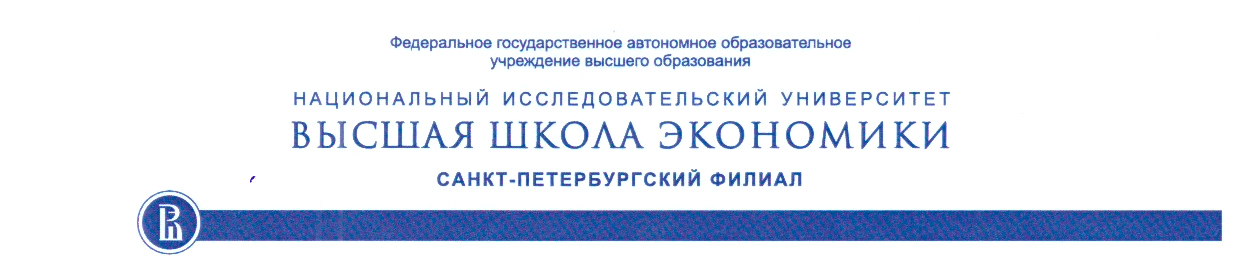 HSE University - St.PetersburgInternational OfficeNaberezhnaya Kanala Griboedova 123, office 215190068, St. Petersburg, Russiaoutgoingspb@hse.ruTo whom it may concernToday’s dateNomination letterDear Sir/Madame,We are writing to confirm that Ms/r. Name Surname (DOB dd/mm/yyyy) has been nominated as an exchange student to participate in the Study Abroad program during the Spring/Fall semester of academic year 2020-2021 at Name of the host university, Country on tuition fee waiving basis.The student named above is currently studying at the Bachelor’s/Master’s degree programme Name of the study programme and has successfully fulfilled the requirements that qualifies her/him to study at Name of the host university, Country.Yours sincerely,Daria Zima	                  ________________			     (signature)Head of International student mobility unitHSE University - St.Petersburg, International Office			                   [seal]Naberezhnaya Kanala Griboedova 123, office 215190068, St. Petersburg, Russia+7(812)644-59-10*61245dzima@hse.ru